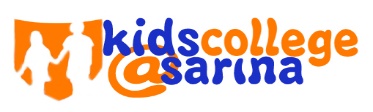 Child's NameChild's NameFamily Details in FullFamily Details in FullFamily Details in FullMr/Mrs/Ms/DrMr/Mrs/Ms/DrSurnameFirst NameFirst NameAuthorise and request RK Operations Pty Ltd (User ID no 497792  (“Debit User”), until further notice in writing, to arrange for my/our account (as described in the schedule below) to be debited as specified below, provided that if no amount is specified, the amount may be debited with any amounts which the Debit User may properly debit or charge me/us through the Direct Debit System: Authorise and request RK Operations Pty Ltd (User ID no 497792  (“Debit User”), until further notice in writing, to arrange for my/our account (as described in the schedule below) to be debited as specified below, provided that if no amount is specified, the amount may be debited with any amounts which the Debit User may properly debit or charge me/us through the Direct Debit System: Authorise and request RK Operations Pty Ltd (User ID no 497792  (“Debit User”), until further notice in writing, to arrange for my/our account (as described in the schedule below) to be debited as specified below, provided that if no amount is specified, the amount may be debited with any amounts which the Debit User may properly debit or charge me/us through the Direct Debit System: Authorise and request RK Operations Pty Ltd (User ID no 497792  (“Debit User”), until further notice in writing, to arrange for my/our account (as described in the schedule below) to be debited as specified below, provided that if no amount is specified, the amount may be debited with any amounts which the Debit User may properly debit or charge me/us through the Direct Debit System: Authorise and request RK Operations Pty Ltd (User ID no 497792  (“Debit User”), until further notice in writing, to arrange for my/our account (as described in the schedule below) to be debited as specified below, provided that if no amount is specified, the amount may be debited with any amounts which the Debit User may properly debit or charge me/us through the Direct Debit System: Authorise and request RK Operations Pty Ltd (User ID no 497792  (“Debit User”), until further notice in writing, to arrange for my/our account (as described in the schedule below) to be debited as specified below, provided that if no amount is specified, the amount may be debited with any amounts which the Debit User may properly debit or charge me/us through the Direct Debit System: Authorise and request RK Operations Pty Ltd (User ID no 497792  (“Debit User”), until further notice in writing, to arrange for my/our account (as described in the schedule below) to be debited as specified below, provided that if no amount is specified, the amount may be debited with any amounts which the Debit User may properly debit or charge me/us through the Direct Debit System: Authorise and request RK Operations Pty Ltd (User ID no 497792  (“Debit User”), until further notice in writing, to arrange for my/our account (as described in the schedule below) to be debited as specified below, provided that if no amount is specified, the amount may be debited with any amounts which the Debit User may properly debit or charge me/us through the Direct Debit System: Authorise and request RK Operations Pty Ltd (User ID no 497792  (“Debit User”), until further notice in writing, to arrange for my/our account (as described in the schedule below) to be debited as specified below, provided that if no amount is specified, the amount may be debited with any amounts which the Debit User may properly debit or charge me/us through the Direct Debit System: Authorise and request RK Operations Pty Ltd (User ID no 497792  (“Debit User”), until further notice in writing, to arrange for my/our account (as described in the schedule below) to be debited as specified below, provided that if no amount is specified, the amount may be debited with any amounts which the Debit User may properly debit or charge me/us through the Direct Debit System: Authorise and request RK Operations Pty Ltd (User ID no 497792  (“Debit User”), until further notice in writing, to arrange for my/our account (as described in the schedule below) to be debited as specified below, provided that if no amount is specified, the amount may be debited with any amounts which the Debit User may properly debit or charge me/us through the Direct Debit System: Authorise and request RK Operations Pty Ltd (User ID no 497792  (“Debit User”), until further notice in writing, to arrange for my/our account (as described in the schedule below) to be debited as specified below, provided that if no amount is specified, the amount may be debited with any amounts which the Debit User may properly debit or charge me/us through the Direct Debit System: Authorise and request RK Operations Pty Ltd (User ID no 497792  (“Debit User”), until further notice in writing, to arrange for my/our account (as described in the schedule below) to be debited as specified below, provided that if no amount is specified, the amount may be debited with any amounts which the Debit User may properly debit or charge me/us through the Direct Debit System: Authorise and request RK Operations Pty Ltd (User ID no 497792  (“Debit User”), until further notice in writing, to arrange for my/our account (as described in the schedule below) to be debited as specified below, provided that if no amount is specified, the amount may be debited with any amounts which the Debit User may properly debit or charge me/us through the Direct Debit System: Authorise and request RK Operations Pty Ltd (User ID no 497792  (“Debit User”), until further notice in writing, to arrange for my/our account (as described in the schedule below) to be debited as specified below, provided that if no amount is specified, the amount may be debited with any amounts which the Debit User may properly debit or charge me/us through the Direct Debit System: Authorise and request RK Operations Pty Ltd (User ID no 497792  (“Debit User”), until further notice in writing, to arrange for my/our account (as described in the schedule below) to be debited as specified below, provided that if no amount is specified, the amount may be debited with any amounts which the Debit User may properly debit or charge me/us through the Direct Debit System: Authorise and request RK Operations Pty Ltd (User ID no 497792  (“Debit User”), until further notice in writing, to arrange for my/our account (as described in the schedule below) to be debited as specified below, provided that if no amount is specified, the amount may be debited with any amounts which the Debit User may properly debit or charge me/us through the Direct Debit System: Authorise and request RK Operations Pty Ltd (User ID no 497792  (“Debit User”), until further notice in writing, to arrange for my/our account (as described in the schedule below) to be debited as specified below, provided that if no amount is specified, the amount may be debited with any amounts which the Debit User may properly debit or charge me/us through the Direct Debit System: Authorise and request RK Operations Pty Ltd (User ID no 497792  (“Debit User”), until further notice in writing, to arrange for my/our account (as described in the schedule below) to be debited as specified below, provided that if no amount is specified, the amount may be debited with any amounts which the Debit User may properly debit or charge me/us through the Direct Debit System: Authorise and request RK Operations Pty Ltd (User ID no 497792  (“Debit User”), until further notice in writing, to arrange for my/our account (as described in the schedule below) to be debited as specified below, provided that if no amount is specified, the amount may be debited with any amounts which the Debit User may properly debit or charge me/us through the Direct Debit System: Authorise and request RK Operations Pty Ltd (User ID no 497792  (“Debit User”), until further notice in writing, to arrange for my/our account (as described in the schedule below) to be debited as specified below, provided that if no amount is specified, the amount may be debited with any amounts which the Debit User may properly debit or charge me/us through the Direct Debit System: Authorise and request RK Operations Pty Ltd (User ID no 497792  (“Debit User”), until further notice in writing, to arrange for my/our account (as described in the schedule below) to be debited as specified below, provided that if no amount is specified, the amount may be debited with any amounts which the Debit User may properly debit or charge me/us through the Direct Debit System: Account in the name/s ofAccount in the name/s ofAccount in the name/s ofNote: Direct Debit features are not available on the full range of bank accounts. If in doubt, please refer to your financial institution.Note: Direct Debit features are not available on the full range of bank accounts. If in doubt, please refer to your financial institution.Note: Direct Debit features are not available on the full range of bank accounts. If in doubt, please refer to your financial institution.Note: Direct Debit features are not available on the full range of bank accounts. If in doubt, please refer to your financial institution.Note: Direct Debit features are not available on the full range of bank accounts. If in doubt, please refer to your financial institution.Note: Direct Debit features are not available on the full range of bank accounts. If in doubt, please refer to your financial institution.Note: Direct Debit features are not available on the full range of bank accounts. If in doubt, please refer to your financial institution.Note: Direct Debit features are not available on the full range of bank accounts. If in doubt, please refer to your financial institution.Note: Direct Debit features are not available on the full range of bank accounts. If in doubt, please refer to your financial institution.Note: Direct Debit features are not available on the full range of bank accounts. If in doubt, please refer to your financial institution.Note: Direct Debit features are not available on the full range of bank accounts. If in doubt, please refer to your financial institution.Financial Institution NameFinancial Institution NameFinancial Institution NameAddress (Optional)Address (Optional)Address (Optional)BSBAccount NumberAccount NumberAccount NumberDirect Debit to commence on:Direct Debit to commence on:Direct Debit to commence on:////FrequencyFrequencyWeekly          /FN        /MonthlyMonthly(Please circle)(Please circle)(Please circle)DayM   / T   / W   / Th   / FM   / T   / W   / Th   / FM   / T   / W   / Th   / F(Office Use Only)(Office Use Only) Week1     or     2Amount:Amount owedAmount owedI/we have read the service agreement attached and agree to its terms. I/we authorise and request that this Direct Debit Request remain in force until cancelled, deferred or otherwise altered in accordance with the service agreement.  I/we confirm account details are correct and that this request is signed by required number of authorised signatories.I/we have read the service agreement attached and agree to its terms. I/we authorise and request that this Direct Debit Request remain in force until cancelled, deferred or otherwise altered in accordance with the service agreement.  I/we confirm account details are correct and that this request is signed by required number of authorised signatories.I/we have read the service agreement attached and agree to its terms. I/we authorise and request that this Direct Debit Request remain in force until cancelled, deferred or otherwise altered in accordance with the service agreement.  I/we confirm account details are correct and that this request is signed by required number of authorised signatories.I/we have read the service agreement attached and agree to its terms. I/we authorise and request that this Direct Debit Request remain in force until cancelled, deferred or otherwise altered in accordance with the service agreement.  I/we confirm account details are correct and that this request is signed by required number of authorised signatories.I/we have read the service agreement attached and agree to its terms. I/we authorise and request that this Direct Debit Request remain in force until cancelled, deferred or otherwise altered in accordance with the service agreement.  I/we confirm account details are correct and that this request is signed by required number of authorised signatories.I/we have read the service agreement attached and agree to its terms. I/we authorise and request that this Direct Debit Request remain in force until cancelled, deferred or otherwise altered in accordance with the service agreement.  I/we confirm account details are correct and that this request is signed by required number of authorised signatories.I/we have read the service agreement attached and agree to its terms. I/we authorise and request that this Direct Debit Request remain in force until cancelled, deferred or otherwise altered in accordance with the service agreement.  I/we confirm account details are correct and that this request is signed by required number of authorised signatories.I/we have read the service agreement attached and agree to its terms. I/we authorise and request that this Direct Debit Request remain in force until cancelled, deferred or otherwise altered in accordance with the service agreement.  I/we confirm account details are correct and that this request is signed by required number of authorised signatories.I/we have read the service agreement attached and agree to its terms. I/we authorise and request that this Direct Debit Request remain in force until cancelled, deferred or otherwise altered in accordance with the service agreement.  I/we confirm account details are correct and that this request is signed by required number of authorised signatories.I/we have read the service agreement attached and agree to its terms. I/we authorise and request that this Direct Debit Request remain in force until cancelled, deferred or otherwise altered in accordance with the service agreement.  I/we confirm account details are correct and that this request is signed by required number of authorised signatories.I/we have read the service agreement attached and agree to its terms. I/we authorise and request that this Direct Debit Request remain in force until cancelled, deferred or otherwise altered in accordance with the service agreement.  I/we confirm account details are correct and that this request is signed by required number of authorised signatories.Customers SignaturesCustomers SignaturesCustomers SignaturesDate